Мурыгина Татьяна Алексеевнаучитель математики (учитель - практикант)МОУ "СОШ №61 г.Саратов"Саратов, 2015 годПлан-конспект урока геометрии в 7 классе по теме: "Признаки равенства прямоугольных треугольников"Учитель: Мурыгина Татьяна АлексеевнаПредмет: геометрия 7 классАвторы учебника:  Геометрия. 7 – 9 классы: учебник для общеобразовательных организаций / Л.С. Атанасян, В.Ф. Бутузов, С.Б. Кадомцев и др. – 2-е издание – М.: Просвещение, 2014г. – 383с.Тема урока: Признаки равенства прямоугольных треугольниковТип урока: изучение нового материалаЦель:  знакомство с признаками равенства прямоугольных треугольников.Задачи урока:1) Образовательные: рассмотреть и доказать признаки равенства прямоугольных треугольников, научить применять их при решении задач.2) Развивающие: развитие познавательного интереса, творческой активности учащихся, воображения, умения применять знания на практике.3)  Воспитательные: воспитание внимательности, аккуратности, расширение кругозора учеников.Ход урокаI. Организационный момент (2минуты)Приветствие. Проверка готовности к уроку.II.Базовое повторение (5минут)1) Какой  треугольник  называется прямоугольным? // Прямоугольный треугольник – это прямоугольник, в котором один угол прямой (то есть составляет 90 градусов).2) Назовите элементы прямоугольного треугольника // Катет, катет, гипотенуза. 3)Какими свойствами обладают элементы прямоугольного треугольника? // Сумма двух острых углов прямоугольного треугольника равна 900. Катет прямоугольного треугольника, лежащий против угла в 300, равен половине гипотенузы.4)Объясните почему сумма двух острых углов прямоугольного треугольника равна 900? // Так как сумма углов треугольника равна 1800, а один угол в прямоугольном треугольнике прямой, то сумма двух оставшихся острых углов равна 900.III.Определение  темы урока (5+2 минут)Сегодня мы продолжим изучение прямоугольных треугольников.Предлагаю вам решить задачи по готовым чертежам и разгадать анаграмму.Вам требуется найти неизвестный элемент х (он выделен красным цветом). Надо решить задачу, найти номер ответа, и записать соответствующую этому номеру букву.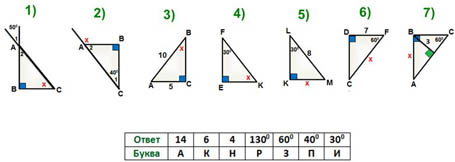 Ответы:1) 400, соответствует буква П.  2) 1300, соответствует буква Р 3) 300, соответствует буква И.  4) 600, соответствует буква З. 5) 4 см, соответствует буква Н. 6) 14 см, соответствует буква А.  7) 6 см, соответствует буква К. Какое получилось слово? //  Признак.А какие треугольники называются равными?// Треугольники, которые совпадают при наложении. Этот способ не удобен для определения равенства треугольников. Мы пользуемся признаками равенства треугольников.А что означает слово признак? // (ответы могут быть разными надо подвести к следующему определению) Признак – это совокупность элементов, по которым определяется равенство треугольников.Кто сможет сформулировать тему сегодняшнего урока? // Тема сегодняшнего урока «Признаки равенства прямоугольных треугольников».Записываем тему урока в тетрадьIV.Изучение нового материала (14 минут)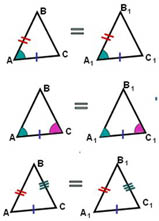  Повторим признаки равенства треугольников. Назовите краткую формулировку каждого признака. //1. по двум сторонам и углу между ними; 2. по стороне и прилежащим к ней двум углам; 3. по трем сторонам.Сколько элементов должно быть для определения равенства треугольников? // Три элемента.Решим следующие задачи:Задача №1. Даны два прямоугольных треугольника доказать их равенство.Записываем условие задачи в тетрадь и чертим рисунок.Доказательство:(по двум сторонам и углу между ними, т.к. треугольники прямоугольные то мы можем не называть 1-ый элемент прямой угол, т.е. треугольники равны по двум катетам)Запишем в доказательство тр. АВС = тр. А1В1С1 по двум катетам.Кто сможет назвать полную формулировку этого признака равенства прямоугольных треугольников? //  Если катеты одного прямоугольного треугольника соответственно равны катетам другого, то такие треугольники равны.Задача №2. Даны два прямоугольных треугольника доказать их равенство.Перечерчиваем рисунок и записываем условие задачи в тетрадь.Доказательство:(по стороне и двум прилежащим к ней углам, с учетом того что треугольники прямоугольные как будет звучать короткая формулировка данного признака.  треугольники равны по катету и прилежащему к нему острому углу) Сформулируйте признак?// Если катет и прилежащий к нему острый угол одного прямоугольного треугольника соответственно равны катету и прилежащему к нему углу другого, то такие треугольники равны.Задача №3. Даны два прямоугольных треугольника доказать их равенство.Запишите, что дано и что надо доказать.Доказательство: (по стороне и двум прилежащим к ней углам, т.к. уг.А=уг.А1, а сумма  острых углов прямоугольного треугольника равна 900, то уг. В=уг. В1. Т.е. треугольники равны по гипотенузе и острому углу)Запишем в доказательство АВС = А1В1С1 по гипотенузе и острому углу. Как будет звучать полная формулировка данного признака?// Если гипотенуза и острый угол одного прямоугольного треугольника соответственно равны гипотенузе и острому углу другого, то такие треугольники равны.Сколько равных элементов надо знать для равенства прямоугольных треугольников?// Два.Мы рассмотрели три признака равенства прямоугольных треугольников, с четвертым признаком вы познакомитесь самостоятельно при решении домашней задачи.V. Закрепление изученного материала(10минут)1) Решим устно следующие задачи. Найти равные треугольники и доказать их равенство, используя признаки равенства прямоугольных треугольников.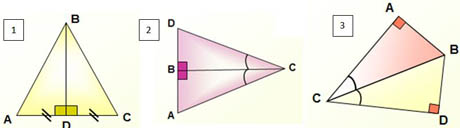 2) Выполним из учебника №262, один ученик вызывается к доскеVI.Итог урока(1минута)ОцениваниеVII.Домашнее задание (1минута) Знать 4 признака равенства прямоугольных треугольников. Три учим по тетради, четвертый признак выучить самостоятельно в учебнике страница 77 и выполнить письменно в тетрадях №267 